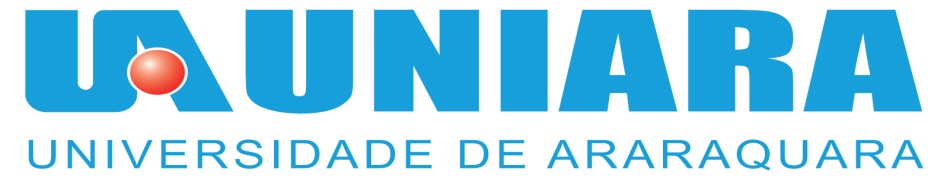 PROGRAMA DE PÓS-GRADUAÇÃO EM PROCESSOS DE ENSINO, GESTÃO E INOVAÇÃO.ATIVIDADES PROGRAMADAS DE PESQUISAPÓS - GRADUANDO:PÓS - GRADUANDO:ORIENTADOR:ORIENTADOR:TÍTULO DO PROJETO:TÍTULO DO PROJETO:Nº DE CRÉDITOS:Nº DE CRÉDITOS:ANO:ATIVIDADESATIVIDADESDESCRIÇÃODESCRIÇÃODESCRIÇÃODESCRIÇÃODESCRIÇÃODESCRIÇÃOCRÉDITOSCRÉDITOSCRÉDITOSDESENVOLVIDAS:DESENVOLVIDAS:ASS. ORIENTADOR:ASS. ORIENTADOR:DATA: DATA: 